Name____________________________ Period__________Bonding Define the following bonding types and give examples of the compounds that are bonded in that way.IonicExamples:CovalentExamples:MetallicExamples:What are some identifying properties of ionic bonds? How are the ions arranged?
What are some identifying properties of covalent bonds? How are the units different from ions?


What are some identifying properties of metallic bonds? How are the electron interactions unique?

Describe the differences in valence electron behavior for each of the 3 bonding types.

What is the octet rule? How do atoms satisfy the octet rule?

How are the bonds in H2O different from the bonds in Li2O?

On the periodic table below, identify the 3 main categories of elements. Then, label the charges for each column.
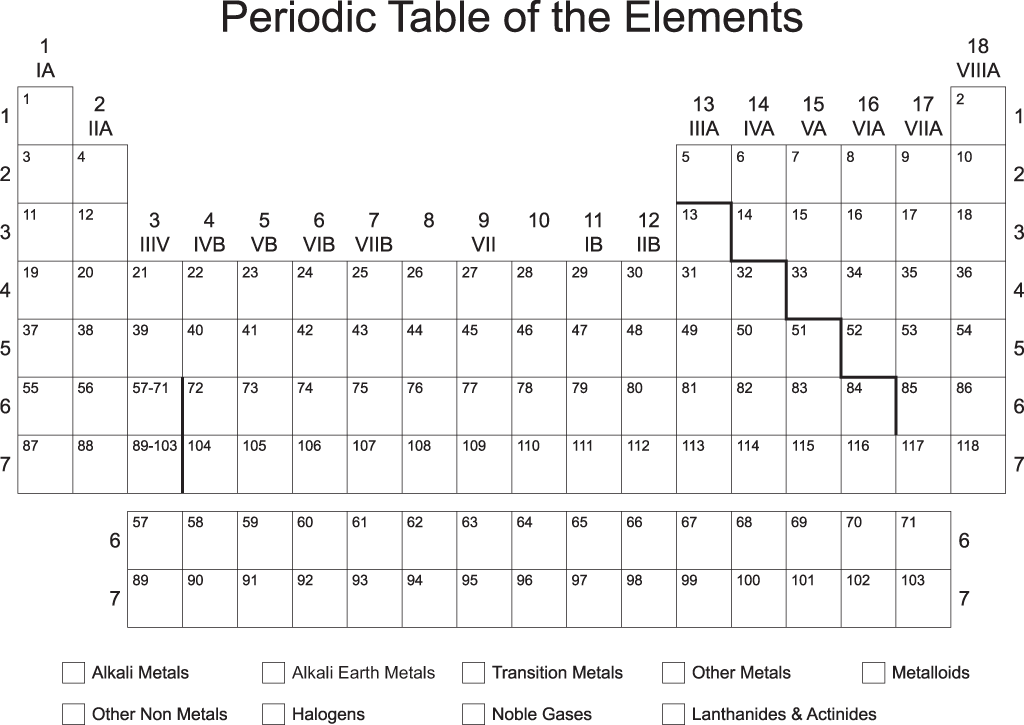 Lewis Dot Structures and BondingWhat is depicted in a Lewis dot structure?

Draw the Lewis dot structures for the following elements:Carbon
Aluminum
Lithium
HeliumArgon
Phosphorus
Silicon
Oxygen
Fluorine

Draw the Lewis dot structures for the following compounds. Remember, subscripts tell you the number of atoms present per unit.H2O
CH4
LiCl
Na2S
O2
Write the chemical formulas for the ionic compounds containing the following elements. Refer to #8 for charges to use the crossing method.Na and O
Ca and Cl
Mg and N
Cs and F

C. Naming Binary Compounds
What are the differences in naming covalent and ionic compounds?


When do you NOT use a prefix for a covalent compound?
Fill in the prefix table below.Name the following ionic compounds:NaClMgF2AlCl3BeO


From the following names, write the chemical formula for the ionic compounds. Write the ions first, then use the crossing method.Sodium oxideMagnesium oxideBarium fluorideLithium bromide 

Write the names for the following covalent compounds.COCO2N2H4SO4N3O5CS6Write the formula for the following names.trisilicon tetrafluoridecarbon trioxidedichlorine heptoxidetetracarbon decasulfideboron hexachloridedihydrogen dioxideBelow is a mixed set of chemical compounds. Ionic and covalent are both present. Name or give the chemical formula.CaO                                                              h. Potassium bromideH2O2                                                                                         i. Nitrogen trioxideCarbon dioxide                                          j. NOMagnesium oxide                                      k. SF6PCl3                                                              l. Strontium nitrideNH2                                                              m. Diphosphorus pentoxideDinitrogen monoxide                                 PrefixNumber12345678910